Podklady k samostudiu z důvodu uzavření základních škol 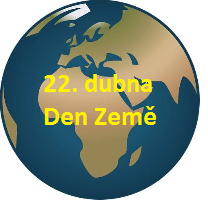 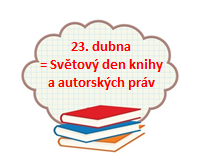 na dobu od 14. do 24. dubna 2020 – 8.BČeský jazyk a literatura – učitel:  Mgr. Alena Popélyová                             kontakt: Alena.Popelyova@zshajeslany.cz               Mluvnice – souvětí podřadné – str.97/opsat dole 3 souvětí a určit druh – škol.s, 103/5 – do cvič.seš.Práce v Google Classroom – úkol s kvízemOprav chyby:Buď vytiskni a oprav jako učitel, nebo opiš správně, popř. vyplň v Google Učebně. Toto cvičení pošli paní učitelce ke kontrole.Práce s chybou – cvičeníDavy turistů se valili směrem k horám.Vysokohorský krajiný celek Tatry se dělí na západní a východní Tatry.Nejznámnější turystickou atrakcí tohoto Slovenského pohoří je výlet vysutou lanovkou na Lomnický štít.Štít je 2  nejvyším vrcholem Tater.Pobyt v okolí vrcholové stanice poskytne výhledy s ptačí perspektyvy na Polskou krajinu.Nejtajemější Tatranský svět představuje krápníková výzdoba.Navštívit slovenskou republiku mě poradili moji dávný zmámý.Příští dovolenou se chystám ztrávit nedaleko těchto míst.Věřím  že mně tamnější příroda také učaruje.Chtěli byste cestovat společně s náma ?Nápověda:Počet chyb odpovídá výročí “stříbrné svatby” .Vypracuj na papír písemně, dej do Google učebny, urči druh věty vedlejšíJestliže tě uvidí, bude zleAčkoliv hodně prší, děti si hrají stále na pískovišti.Pozorovali jsme letadlo, jak přistává.Tváří se, jako by ho to nebavilo.Rozčílil se, až zčervenal.Zdá se, že je neporazitelná.Už není taková, jako bávala kdysi.Chlapec, kterého viděla, byl sousedův syn.LiteraturaVladislav Vančura – LV str. 97-99 přečíst a udělat do seš. zápis, možno zhlédnout film-youtube.comOsvobozené divadlo – uč.LV – přečíst 99-100, poslechnout si ukázky youtube – od Wericha, Voskovce, Ježka – písničky, popř. zhlédnout film např Werich- Pekařův císař a císařův pekař aj.Sloh – úvaha – najít si ve wikipedii úvodní formule k úvaze – zápis do seš., dále pak kompozici úvahy – opsat, možno vyhledat na netu úvahy a přečíst si je. Anglický jazyk – učitel:      Michaela Schrötterová                              kontakt: Michaela.Schrotterova@zshajeslany.cz                                                                                                                           Opakování a shrnutí 4. lekce a úvod do 5. lekce:1. Opakování a shrnutí 4. lekce: Ústně- zopakovat si celou slovní zásobu 4. lekce – ÚSTNĚstředověcí rytíři, legendyvýtvarné uměnípřídavná jména končící „-ed“ a „-ing“běžné výrazy každodenní situaceslovesa popisující zvukyslovesa smyslového vnímání pro popis situace- pracovní sešit strana 76= 4A, 4B, 4C, 4D, Culture, English across the curriculum= - zopakovat si celou gramatiku 4. lekce - ÚSTNĚsloveso + „-ing“ nebo infinitivvětná spojení s přítomným příčestím slovespřídavná jména (opakování)- pracovní sešit strana 71-72Úvod do 5. lekce- zopakovat si slovní zásobu 5A – Climate change – PS 76- vypracovat v pracovním sešitě stranu 44, 45- vypracovat v učebnici stranu 56 + práce s textem – Global warming+ strana 57- nová slovní zásoba 5B – Smart Alec’s plan – PS 76- vypracovat v pracovním sešitě stranu 46, 47- učebnice strana 58 – přečíst a přeložit příběh + následující cvičení 2 (pravda/lež) Do Google classroom nahraji audionahrávky z učebnice, abyste mohli texty poslouchat. Ruský jazyk – učitel:         Viktoriia Ravliuk                                                                        kontakt: vikyravliuk@seznam.czKód kurzu 8.A:    g2qs23l   Kód kurzu 8.BC: qap464bTéma (NL). Popis osoby. Portrét. Slovní zásoba. Časování slovesa «рисовать». Seznam se s novými slovíčky na str. 72 v učebnici a na str. 78 v pracovním sešitě.V lekci se budeš slovíčka postupně učit a procvičovat, na konci lekce bys je měl(a) umět. Učebnice str. 73 - „Portrét“ (básničku  se nauč  nazpaměť). Učebnice str. 73/1a), b), c) - fonetická rozcvička (podle zadání). Učebnice str. 74/2b) - čti a ověř si pohybem, zda slovům rozumíš, c), d), e) - podle zadání   (pochopíš podle obrázku význam slova - „полный“) Učebnice str. 75/3 - jak se jmenuje dívka (vylušti křížovku). Učebnice str. 75/5a) - Kdo je na obrázku? b) - Kdo nakreslil správně obrázek?   Žlutý rámeček nahoře (význam slov) ze str. 76 v učebnici, opiš do školního sešitu.Gramatika. Časování slovesa «рисовать». Žlutý rámeček ze str. 76 učebnice opiš do školního sešitu a nauč se nazpaměť. Procvičovaní: PS str. 67-69/1, 2, 3, 4, 5, 6, 7 Domácí úkol:Projekt „Jsem malíř!“ Téma  projektu - «Портрет». Zadání:- na čtvrtku A4 nakresli portrét, použij barevné pastelky, fixy. - pojmenuj v ruštině všechny časti obličeje, co jsi nakreslil/a na obrázku.Obrázek vyfoť a zašli elektronicky na mail: vikyravliuk@seznam.cz.Německý jazyk – učitel:  Mgr. Alena Popélyová                                              kontakt: Alena.Popelyova@zshajeslany.cz               Předložky se 3. pádem – opsat z internetu do škol.seš., www.nemecky.net – viz gramatika, procvičení předložek se členem – vypracuj písemně na papírMožno využít přehlednou tabulku, okopírovat a nalepit do seš.Předložky se 3. pádemPřeklad – písemně – využití v Google uč.Dnes jedeme do PrahyJedu s maminkou.Kamarád pochází z Německa.Od 18 do 20 hod. se dívám na televizi.Zůstanu u babičky.Ten dárek je od mé tety.Zopakuj si ústně názvy měsíců – spojení např v lednu – im Januar, im Februar atd. – můžeš toto procvičovat v křížovkách: www.nemecky.netMatematika – učitel:   Ing. Tereza Krulikovská                                            kontakt: Tereza.Krulikovska@zshajeslany.cz                       Prosím všechny přihlášené žáky, aby pokračovali ve své práci v Google Učebně. Pokud přihlášeni nejste, udělejte to prosím co nejdříve.Pokud tuto možnost nemáte, pracujte podle zadání přiloženého níže.Zadané příklady vypočítejte do sešitu a fotokopii řešení zašlete na e-mail vyučujícího.Opakujeme probrané učivo, pokud jsi něco zapomněl, teorii k učivu nalezneš v učebnici Matematika 8, II. díl.Opakování sčítání mnohočlenůVypracujte do sešitu příklady 1-10 z pracovního listu: Mnohočleny pro 8. ročník ZŠ, Sčítání mnohočlenů. http://old.zsdobrichovice.cz/programy/matika/praclisty/listy.htmOpakování odčítání mnohočlenůVypracujte do sešitu příklady 1-10 z pracovního listu: Mnohočleny pro 8. ročník ZŠ, Odčítání mnohočlenů. http://old.zsdobrichovice.cz/programy/matika/praclisty/listy.htmOpakování sčítání, odčítání a násobení mnohočlenůVypracujte do sešitu příklady 1-18 z pracovního listu: Mnohočleny pro 8. ročník ZŠ, Sčítání, odčítání a násobení mnohočlenů (pozor, jsou zde dva pracovní listy, vypracujte ten první) http://old.zsdobrichovice.cz/programy/matika/praclisty/listy.htmFinanční gramotnost: Podívejte se na následující díly seriálu Bankovkovihttps://decko.ceskatelevize.cz/bankovkoviBankovní účet a kartyPenízeNa základě informací v seriálu stručně vysvětli: debetní karta, kreditní karta, směnný obchod, ochranné znaky bankovek. Odpovědi zašli na e-mail vyučujícího. Občanská výchova – učitel: Mgr. Marie Čečrdlová                                         kontakt: Marie.Cecrdlova@zshajeslany.cz                                                Učebnice Občanská výchova 8. ročník – pročíst, prostudovat str. 63 – 64A) Téma  JÁ- OBČAN: Vyber správnou odpověď:1) Občan České republiky může své občanství pozbýt mimo jiné: a) nabytím cizího státního občanství, nebo  b)ztrátou občanského průkazu2) Jedním z práv občana ČR je: a) napsat knihu, nebo b) založit politickou stranuB) Učebnice str. 65 – prostudovat téma  ÚSTAVA ČESKÉ REPUBLIKY a vybrat správnou odpověď: 3) Ústava ČR je: a) základní a nejvyšší zákon našeho státu, nebo b) hodně stará a drahá kniha4) V ústavě ČR je: a) osm řádků, nebo b) osm hlav (kapitol)Prosím vypracovat písemně odpovědi na otázky a poslat na můj e-mail: Marie.cecrdlova@centrum.czpokud možno ve Wordu nebo odpovědi napsat přímo do mailu.  (Stačí napsat třeba jen  1a…) Děkuji.Zeměpis – učitel:  Mgr. Alena Lhotová                                                                  kontakt: Alena.Lhotová@zshajeslany.cz                                                                              Výuka probíhá primárně v prostředí Google Classroom. Kód kurzu: 2rmc5sy Pro ty, kteří nemají přístup na internet: nastudovat v učebnici s. 68-71.Dějepis – učitel: Mgr. Marie Čečrdlová                                                             kontakt: Marie.Cecrdlova@zshajeslany.cz                                                V učebnici Dějepis pro 8. ročník pročíst, prostudovat 1)Rozvoj průmyslové společnosti  – v učebnici str. 70 – 75 – pročíst, prostudovat  a odpovědět na otázky (minulé zadání k vám asi nedorazilo, ale to nevadí, otázky jsem nezměnila).Prosím vypracovat písemně odpovědi na otázky a poslat na můj e-mail: Marie.cecrdlova@centrum.cz pokud možno ve Wordu nebo odpovědi napsat přímo do mailu. Děkuji.1)K čemu sloužily dělnické spolky?2)Proč byly ve městech bourány hradby?3)Jaké důsledky měl pro obyčejné lidi vynález parní lokomotivy, parníku, telegrafu?4)Co můžeš napsat o Josefu Resselovi?Pomůže Ti učebnice Dějepis 8 - stránky 73 – 75.2)Národní obrození – v učebnici str. 84 – 86 a 88 - pročíst, prostudovat a odpovědět na otázky1)Čím se zabývali čeští učenci v počátcích národního obrození?2)Jakým jazykem psali obrozenci svá díla a proč?3) Proč byly pro šíření češtiny důležité noviny a divadlo?4)Napiš jména několika českých obrozenců  i  s oborem jejich působnosti (např. Václav Matěj Kramerius – vydavatel   knih a novin, Karel Jaromír Erben – básník…)Pomůže Ti učebnice Dějepis 8 – stránky  84 – 86 a 88Prosím opět vypracovat písemně odpovědi na otázky a poslat na můj e-mail: Marie.cecrdlova@centrum.cz pokud možno ve Wordu nebo odpovědi napsat přímo do mailu. Děkuji.Přírodopis – učitel: Mgr. Klára Hlaváčková                                                     kontakt: Klara.Hlavackova@zshajeslany.cz                         1. Zrakové ústrojí- zopakuj si učivo o zrakovém ústrojí - vyplň cvičný test na google classroom (nezapomeň odeslat), kdo nemá přístup, vypracuje písemně otázky 2, 4 a 6 na straně 68 a odpovědi pošle na mail Klara.hlavackova@zshajeslany.cz2. Sluchové ústrojí - pusť si online výklad na odkaze: https://www.youtube.com/watch?v=etk83xl9CvY, nebo prostuduj kapitolu v učebnici na straně 65 – 663. Sluchové ústrojí- pod nadpis Sluchové ústrojí si do sešitu udělej stručné výpisky ze strany 65 – 66 (drž se tučně vytištěných pojmů) - tužkou si nakresli stavbu sluchového ústrojí (obrázek 65 na straně 66)4. Chuťové ústrojí - prostuduj si krátkou kapitolu o ústrojí chuti na straně 67- udělej si stručné výpisky (stačí 3 body) - písemně odpověz na otázky 7, 8 a 9 ze strany 68. Odpovědi odešli v jakékoli podobě na email Klara.hlavackova@zshajeslany.cz* Doplňující učivo a procvičování (dobrovolné):https://www.widex.cz/cs-cz/online-hearing-test - online test sluchuhttps://www.youtube.com/watch?v=s1sMvYOBDU4 – Byl jednou jeden život Fyzika – učitel:  Ing. Pavel Rulf                                                                                         kontakt: Pavel.Rulf@zshajeslany.czProsím všechny přihlášené žáky, aby pokračovali ve své práci na Google Classroom. Pokud někteří ještě nejste přihlášeni, udělejte to co nejdříve, kód kurzu fyziky je:  yq53fglPokud tuto možnost nemáte, práce z učebny je přiložena nížeNapětí a odpor – pokračování v tématuVypracovat str.121/cv. 1, 3 – 12, 14  Poslat mi ke kontrolePodívat se na videa https://www.youtube.com/watch?v=g6mH4Cpg7Rw&feature=youtu.behttps://www.youtube.com/watch?v=372IzAY80zc&t=497sPokračovat v sestavování obvodů: jednoduchý obvod (zdroj = baterie, pojistka, spínač, vodiče) s jednou žárovkou, jednoduchý obvod se dvěma žárovkami za sebou, tedy do série (i na různá napětí), měň hodnoty rezistorů a napětí zdrojů (pozor na vysokonapěťový zdroj),zapoj do obvodu správně ampérmetr i voltmetr a měř hodnoty proudů a napětí.Sestav rozvětvený obvod se dvěma žárovkami (pod sebou = vedle sebe), tedy paralelně, měň hodnoty rezistorů a napětí zdrojů (pozor na vysokonapěťový zdroj), připoj do obvodu správně ampérmetr i voltmetr a měř hodnoty napětí a proudů.Tyto úkoly proveď pomocí této interaktivní simulace.https://phet.colorado.edu/sims/html/circuit-construction-kit-dc/latest/circuit-construction-kit-dc_en.htmlPraktické měření elektrického napětí a proudu multimetrem. Kdo má doma tento přístroj a příslušné součástky, může v souladu s pravidly, pod dozorem dospělé poučené, nebo znalé osoby, provést měření proudu a napětí v různých doma sestavených obvodech se zdrojem malého napětí (do 12 V).https://www.youtube.com/watch?v=g6mH4Cpg7Rw&feature=youtu.beMěrný elektrický odpor Učebnice fyziky str. 122 – 123, pozorně přečíst, nakreslit obrázky a udělat výpisky. Měrný elektrický odpor je vlastnost materiálu. Každý materiál má tuto hodnotu jinou. Tyto hodnoty najdeme v tabulkách tabulka F15. Měrný elektrický odpor označujeme písmenem ρ - ró (pozor nejde o hustotu) jeho jednotkou je Ω . m. Pomocí této veličiny můžeme určit elektrický odpor rezistoru, pokud budeme vědět z jakého materiálu je, nebo odpor přívodních vodičů ke spotřebiči.R = ρ . l(d) / S, kde ρ = měrný elektrický odpor,  l nebo d = délka vodiče v metrech                                   S = plocha průřezu vodiče (u kruhových vodičů = π . r2 , (π . d2): 4), kde r – poloměr vodiče;                                                                                                                                                                   d – průměr vodičeTohoto vztahu použijte k řešení cvičení 1, 2, 3 na str. 123. Poslat ke kontroleZa sebou (sériově), Vedle sebe (paralelně), jde o způsoby řazení rezistorů, zdrojů, spotřebičů v elektrických obvodech. Uč. fyziky zatím str. 124 – 127, pozorně přečíst, nakreslit obrázky a udělat výpisky do sešitu z fyziky. Postupně si pomalu projít řešené příklady a pochopit výpočty proudů a úbytků napětí při sériovém a paralelním řazení rezistorů. Využít znalostí o proudu v jednoduchém obvodu (společný proud) a o větvení proudů v rozvětvených obvodech (společné napětí).Případné nutné dotazy k učivu: Pavel.Rulf@zshajeslany.czFyzikální praktika – učitel:  Ing. Pavel Rulf                                                                    kontakt: Pavel.Rulf@zshajeslany.czChemie – učitel:   Mgr. Klára Hlaváčková                                                         kontakt: Klara.Hlavackova@zshajeslany.cz                         Prosím všechny přihlášené žáky, aby pokračovali ve své práci na Google Classroom. Pokud někteří ještě nejste přihlášeni, udělejte to co nejdříve. Pokud tuto možnost nemáte, práce  z učebny je přiložena níže    1) Učit se dále značky prvků PSP IB – VIIIB – doporučuji denně 1 až dva prvky    2) Dokončit, kdo ještě neodevzdal, projekt na téma ROPA dohodnutou formou – buď na čtvrtku formátu A3,kterou vyfotíte, ale nyní upřednostňuji prezentaci minimálně 10 stránek a přihlášení zaslat na učebnu. V ostatních případech na email: Karla.Hrdlickova@zshajeslany.cz nebo   Klara.Hlavackova@zshajeslany.cz             3)  Zopakuj  si učivo o polokovech pomocí tohoto videa: https://www.youtube.com/watch?v=9HurJySsgLc&list=PLu9YmWHGvyyuHFQybnXu_RybgtAHlYKS-&index=9      4)  Zapiš vzorce:                                                                                                                                            ethan, propen, butha-1,3-dien, cyklohexen, naftalen, 1-pentyn,  hepta -1-en-3,5-diyn    5) Než začneš studovat další kapitolu, podívej se na toto video a zopakuj si obecné vlastnosti kovů https://www.youtube.com/watch?v=0sQIF8Y5gfw&list=PLu9YmWHGvyyuHFQybnXu_RybgtAHlYKS-&index=5        Přečíst si v učebnici str. 68 – 75 Kovy – prohlédni si vše, i to co je na lištách, neznámé pojmy si vyhledej na internetu pro vysvětlení nebo názornost, zápis nemusíš provádět. Tyto tři kapitoly studuj postupně a ke každé kapitole se podívej na tato výuková videa, která ti pomohou k lepšímu pochopení této nové látky. https://www.youtube.com/watch?v=xTzsx1I19Jk&list=PLu9YmWHGvyyuHFQybnXu_RybgtAHlYKS-&index=6 https://www.youtube.com/watch?v=EtIX6pmhZ7Q&list=PLu9YmWHGvyyuHFQybnXu_RybgtAHlYKS-&index=7 https://www.youtube.com/watch?v=ZHZgwynSdew&list=PLu9YmWHGvyyuHFQybnXu_RybgtAHlYKS-&index=8        Po nastudování si procvič:                                                                                                       https://www.skolasnadhledem.cz/game/1801                                    https://www.skolasnadhledem.cz/game/1804Hudební výchova – učitel: Mgr. Josef Protiva                                                         kontakt: Josef.Protiva@zshajeslany.cz                          Výtvarná výchova – učitel:   Mgr. Hana Havelková                                          kontakt: Hana.Havelkova@zshajeslany.cz                                                  Rostliny/ Živočichové/ Vesmír – koláž. Z novinového papíru, zbytků balicího papíru, plastových brček, špejlí (z materiálu, co máš doma k dispozici) vytvoř obrázek na jedno ze zadaných témat dle vlastní fantazie. Pokud nemáš k dispozici lepidlo, obrázek namaluj.Pracovní výchova – učitel:      Ing. Tomáš Caska                                                    kontakt: Tomas.Caska@zshajeslany.cz                                                                                        V rámci seberealizace a snahy dostat ze sebe všechno se v této době věnujte českému jazyku, matematice, angličtině a jiným cizím jazykům, fyzice. Dále pracujte se serverem www.infoabsolvent.cz materiály budou i na Google Classroom.Tělesná výchova – učitel: Ing. Jan Týř                                                                                kontakt: Jan.Tyr@zshajeslany.czTělesná výchova – učitel: Mgr. Květoslava Fliegerová                         kontakt: Kvetoslava.Fliegerova@zshajeslany.cz                                  - neseďte jenom u počítače, najděte si chvilku na protažení, posilování,….- můžete použít videa z minulého zadání, nebo si najdi jinéTělesná výchova – učitel:    Bc. Jakub Fric                                                                   kontakt: Jakub.Fric@zshajeslany.czZacvič si z pohodlí domova podle následujícího videahttps://www.youtube.com/watch?v=6w73P5WWPnw 2x týdně si udělej rozcvičku na protažení Konverzace v anglickém jazyce – učitel:       Mgr. Jana Rohlová                        kontakt: Jana.Rohlova@zshajeslany.cz                                                          Příprava pokrmů – Mgr. Alena Popélyová                                                       kontakt: Alena.Popelyova@zshajeslany.czDruhy nápojů – doma si zkus namíchat nějaký zdravý, nízkoenergetický nápoj, který tě v těchto dnech osvěží. Využít můžeš různé recepty z knih, časopisů, z netu, svůj výtvor můžeš sdílet se svými spolužáky např. facebook.milujivareni.cz/top-recepty/chod/nealkoholicke-koktejlyhttps://receptarium.cz/napoje/koktejly/nealkoholicke-koktejlySportovní hry – učitel:   Ing. Jan Týř                                                                                   kontakt: Jan.Tyr@zshajeslany.cz                                  